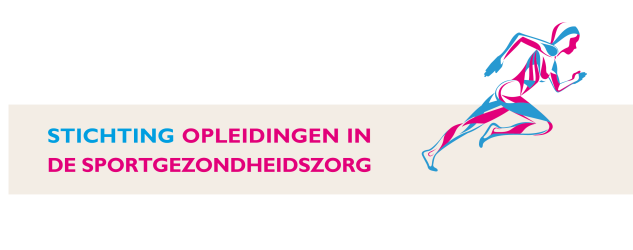 Cursus Voeding en Sport10 en 11 februari 2022Programma:Donderdag 10 februari 202209.30	uur:	Aankomst en koffie09.55	uur: 	Openingswoord 	10.00	uur:	Koolhydraat- en vetmetabolisme	Luc van Loon11.30	uur: 	Pauze11.45	uur:	Spiereiwit metabolisme – eiwit in de voeding	Lex Verdijk 13.00	uur:	Lunch 14.00	uur:	Sport supplements (buffers, creatine) 	Jorn Trommelen15.00	uur:	Pauze15.15	uur: 	Sport supplements (carnitine, nitrate)16.15	uur: 	Applied research in sports nutrition: discussion	Luc van Loon 17.00	uur: 	Afsluiting dag 1Vrijdag 11 februari 202209.30	uur: 	Aankomst en koffie10.00	uur:	Maag-darmfunctie bij inspanning 	 Robert Jan Brummer 11.00		uur: 	Bespreking casuïstiek / discussie  	 	Robert Jan Brummer11.30	uur:	Pauze11.45	uur:	Popular diets 	Jorn Trommelen                                                             		* high fat vs high carbohydrate diets		* keto diets		* vegan and vegetarian diets13.00	uur: 	Lunch14.00	uur:	Dietary assessment and weight cutting	Cindy van der Avoort15.15	uur:  	Pauze 	15.30	uur:  	Putting science into practise (nutrition in sailing)		Cindy van der Avoort16.30	uur	:	Evaluatie  		17.00	uur:	Afsluiting dag 2